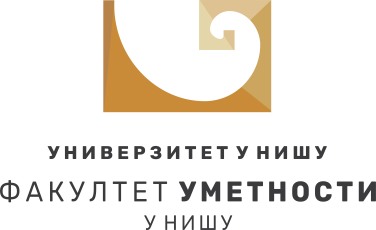 Припремна настава одржаће се у шест термина почев од                                                 06.03.2021.  до  10.04.2021. (субота)Студијски програм – ГРАФИЧКИ ДИЗАЈН                             Приликом доласка на припремну наставу за Графичку идентификацију,                              Плакат и Просторну графику потребно је понети папире А4 формата, прибор                              за цртање: оловке у боји, гумице, лењире, шестар, црне фломастере различитих                              дебљина, црни туш и перо, четкице за прецизан рад.
Студијски програм – МУЗИЧКА ТЕОРИЈА 
2 часа Солфеђа, групна настава2 часа Хармоније са теоријом музике, групна настава	1 час Клавира, индивидуална настава                           Напомена: Приликом доласка на припремну наставу на Департман за музичку уметност,                             треба понети нотну свеску, прибор за писање и нотни материјал из ког се свира клависки                           програм.Студијски програми за ИЗВОЂАЧКЕ УМЕТНОСТИ,МОДУЛИ: Соло певање, Гитара, Клавир, Флаута, Клавир, Кларинет, Хармоника1 час Солфеђа, групна настава и1 час Инструмента / Соло певања, индивидуална наставаНапомена: Приликом доласка на припремну наставу на Департман за музичку уметност, треба понети нотну свеску, прибор за писање и нотни материјал из ког се свира / пева програм.Прва група кандидата за предмет солфеђо, 12:30Петра БркићМила ТомићЈана ЂокићМихајло ДавидовићИван БранковићБогдан ПавловићАндријана ГвозденовићАнастасија Васић Друга група кандидата за предмет солфеђо, 13:20Анђела НедељковићПавле АранђеловићНикола БалановићДанило ВеселиновићМеланија СтанковићАнђелина ЦветковићТеодора ЖивковићБогдан СтојановићДушан МиловановићСтудијски програми за ИЗВОЂАЧКЕ УМЕТНОСТИ,МОДУЛИ: Соло певање, Гитара, Флаута, Клавир, Кларинет, ХармоникаСоло певање10:00-10:45 – Петра Бркић10:50-11:35 – Мила Томић11:40-12:25 – Анђела Недељковић12:30-13:15 – Павле АранђеловићГитара09:30-10:15 – Иван Бранковић10:30-11:15 – Богдан Павловић11:30-12:15 -  Јана Ђокић 12:30-13:15 – Меланија Станковић13:30-14:15 – Михајло Давидовић 14:25-15:10 – Душан Миловановић15:20-16:05 – Богдан СтојановићФлаута13:30-14:15 – Андрија Гвозденовић14:30-15:15 – Анђелина Цветковић15:30-16:15 – Теодора ЖивковићКларинет11:30-13:00 – Данило ВеселиновићХармоника12:00-12:45 – Никола БалановићКлавир11:00-11:45 – Анастасија ВасићСтудијски програм – ГРАФИЧКИ ДИЗАЈНПрва група кандидата - 10:00-13:00, уч.бр.6                Друга група кандидата - 14:00-17:00, уч.бр.12 01.    Емилија Јовановић                                                   01. Тамара Јоцић 02.    Максим Ђорђевић                                                    02. Матија Митровић 04.    Филип Нешић                                                             03. Душан Ђорђевић 05.    Михајло Младеновић                                              04. Наталија Ћосић 05.    Јасна Николић                                                            05. Јелена Рисантијевић 06.    Марта Коцић                                                              06. Јована Ивановић                                                                                                  07. Илија ДинчићПредметПредметГрафичка комуникација, 
Просторна графика, ПлакатУчионицаУчионица6 - прва група;  12 - друга групаДатум06.03.2021.          10:00-13:00 прва група
          14:15-17:15 друга групаДатум13.03.2021.          10:00-13:00 прва група
          14:15-17:15 друга групаДатум20.03.2021.          10:00-13:00 прва група
          14:15-17:15 друга групаДатум27.03.2021.          10:00-13:00 прва група
          14:15-17:15 друга групаДатум03.04.2021.          10:00-13:00 прва група
          14:15-17:15 друга групаДатум10.04.2021.          10:00-13:00 прва група
          14:15-17:15 друга групаПредметПредметХармонија са теоријомСолфеђоКлавирУчионицаУчионица12126 и 7Датум06.03.2021.09:00-10:3010:45-12:1512:30-17:00Датум13.03.2021.09:00-10:3010:45-12:1512:30-17:00Датум20.03.2021.09:00-10:3010:45-12:1512:30-17:00Датум27.03.2021.09:00-10:3010:45-12:1512:30-17:00Датум03.04.2021.09:00-10:3010:45-12:1512:30-17:00Датум10.04.2021.09:00-10:3010:45-12:1512:30-17:00ПредметПредметСолфеђоСоло певањеГитараФлаутаКларинетХармоникаУчионицаУчионица12139227Датум06.03.2021.12:30-13:15 прва група13:20-14:05друга група10:00-13:1509:30-16:0013:30-16:1511:30-13:0012:00-12:45Датум13.03.2021.12:30-13:15 прва група13:20-14:05друга група10:00-13:1509:30-16:0013:30-16:1511:30-13:0012:00-12:45Датум20.03.2021.12:30-13:15 прва група13:20-14:05друга група10:00-13:1509:30-16:0013:30-16:1511:30-13:0012:00-12:45Датум27.03.2021.12:30-13:15 прва група13:20-14:05друга група10:00-13:1509:30-16:0013:30-16:1511:30-13:0012:00-12:45Датум03.04.2021.12:30-13:15 прва група13:20-14:05друга група10:00-13:1509:30-16:0013:30-16:1511:30-13:0012:00-12:45Датум10.04.2021.12:30-13:15 прва група13:20-14:05друга група10:00-13:1509:30-16:0013:30-16:1511:30-13:0012:00-12:45